Opleidingsinfo minoren 

Voorbeeld MINOR 
Zie: Voorbeeld minor  op de GX-omgeving (de tekst in dit voorbeeld is een concept!).

Alle opleidingsinformatie komt op een ‘onepager’: met bovenstaande opleidingsnavigatie vindt de bezoeker op de opleidingspagina snel de opleidingsinfo die hij zoekt.  
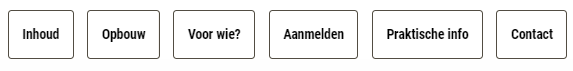 
Format opleidingsinformatie minoren1.  Inhoud  (zie voor de weergave dit voorbeeld) de tekst in dit voorbeeld is een concept► Tips uit onderzoek: richt je tekst in dit onderdeel op de ‘drives’ en vragen van de minorstudent, zoals: 
waarom zou hij een minor willen gaan doen? (verbreding of verdieping in vakgebied? Ervaring in het buitenland etc.)wat heeft deze minor hem/haar te bieden? wees zo concreet mogelijkHet onderdeel “Inhoud / over deze minor” bestaat uit 4 elementen:  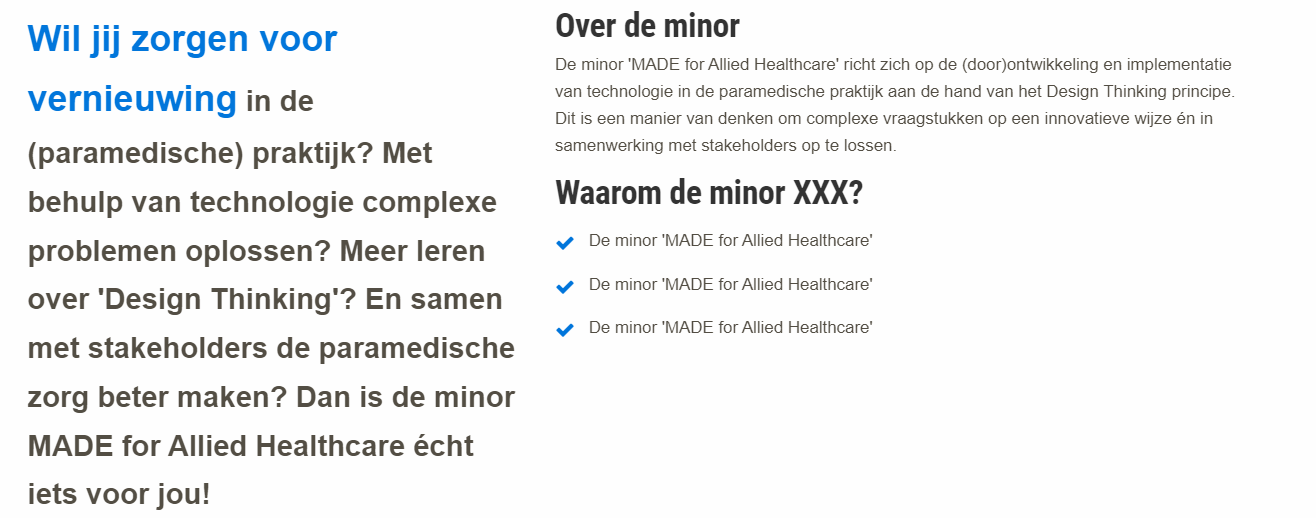 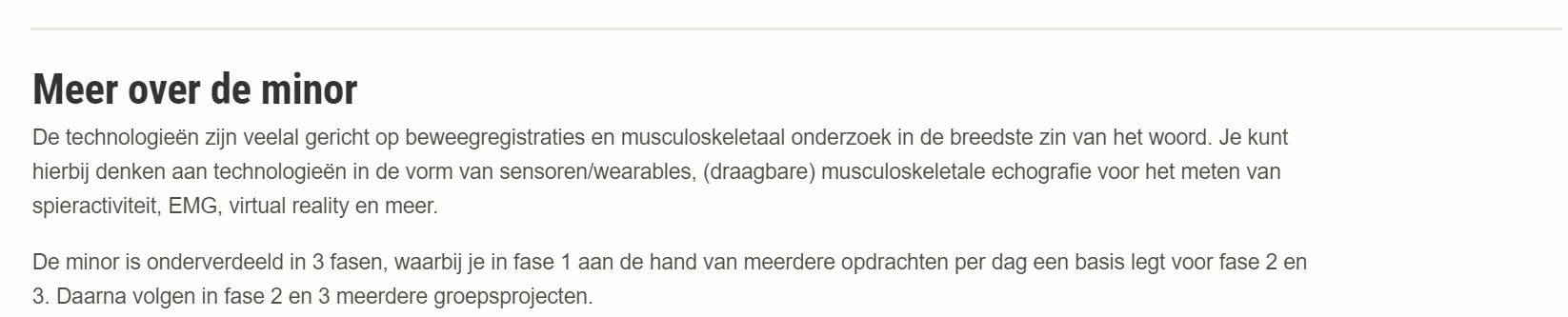 2. Opbouw (zie voorbeeld, NB: dit is nog wel fake tekst!) ► wees zo concreet mogelijk!  Denk b.v.:  welke lesdag(en), hoeveel uur per week wat? Groepssamenstelling/grootte?  Hoe wordt getoetst? Bij stage of opdrachten: hoe lang/ wanneer? Vrijstelling mogelijk? Welke vakken/modules. Begeleiding?Koppen kun je zelf kiezen (max 4 onderdelen) vb. Vakken, Leerdoelen, Toetsing, Verdiepen/verbreden3. Ingangseisen / Toelatingseisen4. Aanmelden 5. Praktische informatie 
Bron: huidige pagina’s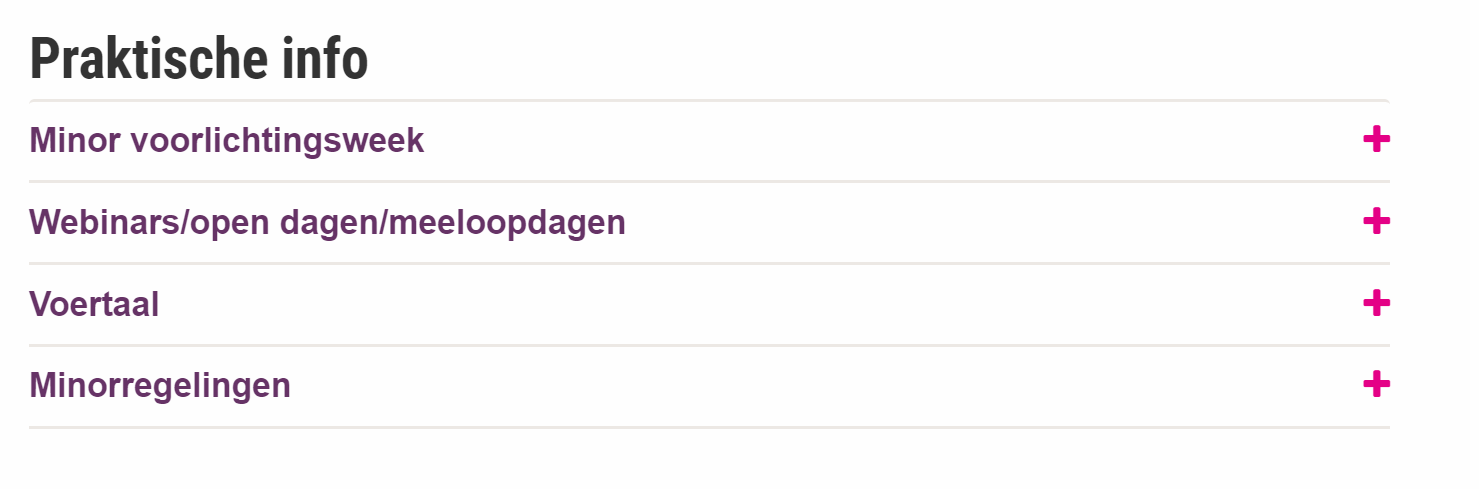 6. Contactgegevens van de minorNaam minor Interessegebied (max 2)
Keuze uit:
 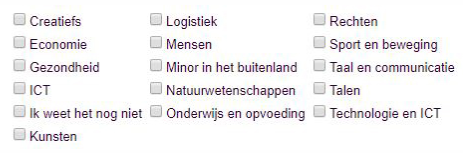 Instituut: Korte omschrijving van het programma
(max … tekens)Lesplaats(en) 	Taal/talenVorm (voltijd/deeltijd)Opleidingsduur (aantal maanden)Startdatum (september en/of februari, maximaal 2)ECTS1. Een inleiding met prikkelende vragen (eerste deel is in blauwe letters): Inhoud: prikkelende vraag aan de potential waarin de belangrijkste kernwoorden van de minor aan bod komen én die de potential direct (je/jij) aanspreken. ►  vul de tekst hier in (circa 50 woorden, max 285 tekens incl spaties): >>2. Over de minor
► vul de tekst hier in (circa 80 woorden, max 470 tekens incl spaties): >>3. Waarom de minor xxxx?  (de usp’s of beter: user buying points) 
► vul de max 4 items in (circa 30 woorden): >>Item 1Item 2Item 3Item 44. Meer over de minor
►vul de tekst hier in (circa 50 woorden, max 285 tekens incl spaties): >>
► En de max 4 items: >>Item 1Item 2Item 3Item 4TITEL: ►  Plaats hier de tekst over het eerste blok (max 60 woorden/365 tekens inclusief spaties): >>




TITEL:  
►  Plaats hier de tekst over het 2e blok (max 185 woorden/1300 tekens inclusief spaties en witregels): >> TITEL:► Plaats hier de tekst over het 3e blok (max 100 woorden/550 tekens inclusief spaties en witregels): >>TITEL:► Plaats hier de tekst over het 4e blok (max 140 woorden/900 tekens inclusief spaties en witregels): >>► Plaats hier specifieke toelatingseisen, is de minor toelaatbaar met bepaalde opleiding? >>
► Zijn er andere toelatingseisen? 



De tekst op deze pagina wordt automatisch ingeladen, dit is een corporate tekst, hanteert deze minor aangepaste inschrijfdeadlines of geldt er een andere procedure, vermeldt deze dan hieronder. ► Afwijkende deadlines/inschrijfprocedures(Online) Minor voorlichtingsweek: (= geen actie nodig) Data, aanmeldknop en programma worden automatisch getoond Blokje ‘Open avond’ is voorzien van een corporate tekst
Webinars/open dagen / meeloopdagen: Wordt alleen getoond als deze minor andere voorlichtingsactiviteiten heeft  Data, aanmeldknop en programma worden automatisch getoond Heb je aanvullende voorlichtingsactiviteiten? Benoem ze hieronder. Geen andere activiteiten? Laat dit veld dan leeg.►Voertaal Wordt alleen getoond als minor deze keuze wil aanbiedenWil je iets vermelden over de voertaal van deze minor? Is het in NL/EN? Gaat de minor door bij bepaald aantal aanmeldingen met voorkeur voor bepaalde taal?►Minorregeling  (= geen actie nodig) (ism Dienst O&O) Andere praktische infoWordt alleen getoond als minor deze keuze wil aanbiedenAndere praktische info onder de aandacht brengen?Gebruik dit veld indien je nog andere praktische info te vermelden hebt over deze minor? 
(denk hierbij aan: leslocatie/lesdagen/verdeling praktijk/school)► Kop: Tekst: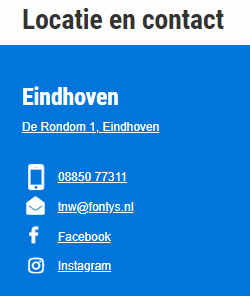 ► Vermeld hieronder de contactgegevens van de minor:Lesplaats: >Bezoekadres, incl. gebouwnaam: >Telefoonnummer: >E-mailadres (algemeen!): >Facebook: >Instagram: >NB: aan het adres komt automatisch de google maps link. 
Meer locaties?
► Vermeld dan de contactgegevens per locatie! >> 
Optioneel: 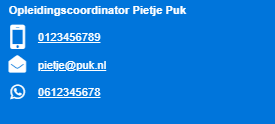 Kan de student direct contact opnemen met iemand van de minor? (bijv. Minorcoördinator?)  
► Voeg dan hier de functie en naam in én hoe deze persoon benaderd kan worden (minimaal 1 keuze: telefoon, mail, WhatsApp). 